Úrok, úroková míra, poplatky, RPSNÚroková míra (úroková sazba) – udává se v %, vyjadřuje přeplacení z původně zapůjčené částky za určité období (nejčastější je p. a. – roční, dále čtvrtletní, až denní)Pevná úroková sazba – během splatnosti úvěru/vkladu se nemění.Pohyblivá úroková sazba – banka může v čase měnit.Fixace úrokové sazby – garance banky, že po dohodnutou dobu výši sazby nezmění.Úrok - jako úrok se označuje částka, kterou dlužník celkově zaplatí nad rámec původně zapůjčené částky, neboli jistiny. Je to odměna věřitele. Výše úroku závisí na délce půjčky (čím déle se platí, tím víc úrok narůstá). V čase hodnota peněz klesá vlivem inflace (např. investice do bytu za 1.000.000 Kč v r. 2019 bude za 15 let výrazně dražší).Úročení je buď jednoduché (úročena pouze jistina, využíváno hlavně v úročení produktů do 1 roku, úrok ze stále stejné částky), složené (úroky připisovány k jistině a dále se pak úročí spolu s ní, tzn. úrok se v čase zvyšuje) 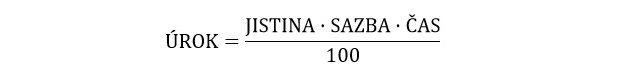 Jistina – vypůjčená částkaSazba – roční úroková sazba Čas – délka úročení v letechPříklad: úročení 10.000 Kč sazbou 3% p.a., úvěr na 5 letCelkem    1.500,-                         1.593,-RPSN – celkový „přeplatek“ zapůjčené částky, kromě úrokové sazby zahrnuje různé poplatky, jako např. platbu za vyřízení žádosti, vedení úvěrového účtu, čerpání peněz, pojištění, předčasné splacení apod. Obsahuje vše, co půjčku navyšuje a je to reálný obrázek, jak je daná půjčka „drahá“. Tzn. RPSN udává procentuální podíl z dlužné částky, který musí spotřebitel zaplatit za období jednoho roku v souvislosti s úvěrem.Jistina – je to zapůjčená částka, počítají se z ní úrokyAnuita – pravidelná splátka (skládá se z úmoru a úroku)úročeníjednoduchéjednoduchésloženésloženéúročeníúrokzůstatekúrokzůstatek1.rok30010.00030010.3002.rok30010.00030910.6093.rok30010.00031810.9274.rok30010.00032811.2555.rok30010.00033811.593